      РОССИЙСКАЯ ФЕДЕРАЦИЯ РОСТОВСКАЯ ОБЛАСТЬВЕРХНЕДОНСКОЙ РАЙОН МУНИЦИПАЛЬНОЕ ОБРАЗОВАНИЕ «КАЗАНСКОЛОПАТИНСКОЕ  СЕЛЬСКОЕ ПОСЕЛЕНИЕ»АДМИНИСТРАЦИЯ КАЗАНСКОЛОПАТИНСКОГО СЕЛЬСКОГО ПОСЕЛЕНИЯ   ПОСТАНОВЛЕНИЕ30.12.2015                                           № 93                              х.Казанская ЛопатинаОб утверждении Правил 
разработки и утверждения бюджетного 
прогноза Казансколопатинского сельского поселения на долгосрочный периодВ соответствии со статьей 1701 Бюджетного кодекса Российской Федерации, решением Собрания депутатов Казансколопатинского сельского поселения от 07.08.2007 № 95 «Об утверждении Положения о бюджетном процессе в Казансколопатинском сельском поселении» и Областным законом от 20.10.2015 № 416-ЗС «О стратегическом планировании в Ростовской области», в целях обеспечения долгосрочного бюджетного планирования в Казансколопатинском сельском поселении ПОСТАНОВЛЯЮ:1. Утвердить Правила разработки и утверждения бюджетного прогноза Казансколопатинского сельского поселения на долгосрочный период согласно приложению.2. Постановление вступает в силу со дня его официального опубликования, но не ранее 1 января 2016 г.3. Контроль за выполнением постановления возложить на заведующего сектором экономики и финансов.Глава Казансколопатинского сельского поселения                            Р.А.ШуруповПостановление вносит сектор экономики и финансовПриложениек постановлениюАдминистрации Казансколопатинского сельского поселения от 30.12.2015 №93ПРАВИЛА разработки и утверждения бюджетного 
прогноза Казансколопатинского сельского поселения на долгосрочный период1. Общие положения1.1. Настоящие Правила определяют порядок разработки и утверждения, период действия, а также требования к составу и содержанию бюджетного прогноза Казансколопатинского сельского поселения на долгосрочный период (далее – бюджетный прогноз).1.2. Бюджетный прогноз формируется в целях осуществления долгосрочного бюджетного планирования в Казансколопатинском сельском поселении.2. Разработка бюджетного прогноза, его утверждение и актуализация2.1. Исполнительным органом, осуществляющим организационное обеспечение и разработку бюджетного прогноза, является Администрации Казансколопатинского сельского поселения.2.2. Бюджетный прогноз разрабатывается каждые три года на шесть лет и более на основе прогноза социально-экономического развития Казансколопатинского сельского поселения на соответствующий период (далее – долгосрочный прогноз), а также иных показателей социально-экономического развития Казансколопатинского сельского поселения.2.3. Под изменением бюджетного прогноза понимаются корректировки, вносимые без изменения периода, на который разрабатывается бюджетный прогноз.2.4. Бюджетный прогноз может быть изменен с учетом изменения долгосрочного прогноза на соответствующий период и принятого решения о бюджете Казансколопатинского сельского поселения Верхнедонского района.2.5. Проект бюджетного прогноза (проект изменений бюджетного прогноза) формируется в сроки, определенные порядком подготовки проекта бюджета Казансколопатинского сельского поселения Верхнедонского района, утверждаемым постановлением Администрации Казансколопатинского сельского поселения.2.6. В целях формирования бюджетного прогноза (проекта изменений бюджетного прогноза) специалист сектора экономики и финансов формирует параметры долгосрочного прогноза (изменения долгосрочного прогноза) с пояснительной запиской в сроки, определенные порядком подготовки проекта бюджета Верхнедонского района, утверждаемым постановлением Администрации Верхнедонского района.2.7. Сектор экономики и финансов определяет вариант долгосрочного прогноза в качестве базового для целей долгосрочного бюджетного планирования.2.8. Сектор экономики и финансов Администрации Казансколопатинского сельского поселения при необходимости для разработки и формирования проекта бюджетного прогноза (проекта изменений бюджетного прогноза) запрашивает информацию у специалистов администрации.2.9. В целях обеспечения открытости и доступности информации об основных положениях документов стратегического планирования проект бюджетного прогноза (проект изменений бюджетного прогноза) проходит общественное обсуждение и рассматривается на заседании общественного совета Администрации Казансколопатинского сельского поселения.Общественное обсуждение проекта бюджетного прогноза (проекта изменений бюджетного прогноза) осуществляется в форме открытого размещения на официальном сайте Администрации Казансколопатинского сельского поселения в информационно-телекоммуникационной сети «Интернет» указанного проекта и следующей информации:сроков начала и завершения проведения общественного обсуждения проекта бюджетного прогноза (проекта изменений бюджетного прогноза), установленных Администрацией Казансколопатинского сельского поселения и составляющих не менее 7 рабочих дней со дня размещения проекта бюджетного прогноза (проекта изменений бюджетного прогноза) на официальном сайте Администрации Казансколопатинского сельского поселения в информационно-телекоммуникационной сети «Интернет»;контактной информации для направления замечаний и (или) предложений к проекту бюджетного прогноза (проекту изменений бюджетного прогноза).Замечания и предложения, поступившие в ходе общественного обсуждения проекта бюджетного прогноза (проекта изменений бюджетного прогноза), носят рекомендательный характер.Администрации Казансколопатинского сельского поселения в течение 10 рабочих дней рассматривает поступившие замечания и предложения и оформляет протокол по результатам общественного обсуждения проекта бюджетного прогноза (проекта изменений бюджетного прогноза) (далее – протокол), в котором указываются поступившие от участников общественного обсуждения замечания и предложения к проекту бюджетного прогноза (проекту изменений бюджетного прогноза) и результаты их рассмотрения Администрацией Казансколопатинского сельского поселения.По итогам общественного обсуждения проводится заседание общественного совета при Администрации Казансколопатинского сельского поселения по вопросу рассмотрения проекта бюджетного прогноза (проекта изменений бюджетного прогноза).Протокол, одобренный общественным советом при Администрации Казансколопатинского сельского поселения, подписывается главой Администрации Казансколопатинского сельского поселения и размещается на официальном сайте Администрации Казансколопатинского сельского поселения в информационно-телекоммуникационной сети «Интернет».2.10. Сектор экономики и финансов Администрации Казансколопатинского сельского поселения представляет проект бюджетного прогноза (проект изменений бюджетного прогноза), за исключением показателей финансового обеспечения муниципальных программ Казансколопатинского сельского поселения в составе документов и материалов, подлежащих внесению в Собрание депутатов Казансколопатинского сельского поселения одновременно с проектом решения о бюджете Казансколопатинского сельского поселения Верхнедонского района.2.11. Бюджетный прогноз (изменения бюджетного прогноза) утверждается (утверждаются) постановлением Администрации Казансколопатинского сельского поселения в срок, не превышающий двух месяцев со дня официального опубликования решения о бюджете Казансколопатинского сельского поселения Верхнедонского района. 2.12. Бюджетный прогноз (изменения бюджетного прогноза) подлежит (подлежат) обязательной государственной регистрации в федеральном государственном реестре документов стратегического планирования в порядке и сроки, установленные постановлением Правительства Российской Федерации от 25.06.2015 № 631 «О порядке государственной регистрации документов стратегического планирования и ведения федерального государственного реестра документов стратегического планирования».3. Требования к составу и содержанию бюджетного прогнозаБюджетный прогноз составляется по форме согласно приложению к настоящим Правилам и содержит следующие основные показатели:основные параметры варианта долгосрочного прогноза, а также иных показателей социально-экономического развития Казансколопатинского сельского поселения, определенных в качестве базовых для целей долгосрочного бюджетного планирования;прогноз основных характеристик бюджета Казансколопатинского сельского поселения Верхнедонского района(бюджета Казансколопатинского сельского поселения Верхнедонского района  и консолидированного бюджета Казансколопатинского сельского поселения Верхнедонского района); показатели финансового обеспечения муниципальных программ Казансколопатинского сельского поселения на период их действия; основные подходы к формированию бюджетной политики на долгосрочный период.4. Мониторинг и контроль реализации бюджетного прогноза4.1. Сектор экономики и финансов Администрации Казансколопатинского сельского поселения по итогам исполнения консолидированного бюджета Казансколопатинского сельского поселения за отчетный финансовой год ежегодно, не позднее 30 апреля, обеспечивает мониторинг реализации показателей, отраженных в бюджетном прогнозе, и его размещение на официальном сайте Администрации Казансколопатинского сельского поселения в информационно-телекоммуникационной сети «Интернет».4.2. Контроль реализации бюджетного прогноза обеспечивается соблюдением сроков утверждения бюджетного прогноза (изменений бюджетного прогноза) в соответствии с бюджетным законодательством.Приложениек Правилам разработкии утверждения бюджетногопрогноза Казансколопатинского сельского поселенияна долгосрочный периодБюджетный прогноз Казансколопатинского сельского поселения на период _________1. Основные параметры варианта долгосрочного прогноза, а также иных показателей социально-экономического развития Казансколопатинского сельского поселения, определенных в качестве базовых для целей долгосрочного бюджетного планирования2. Прогноз основных характеристик бюджета Казансколопатинского сельского поселения Верхнедонского района(тыс. рублей)2.1. Показатели финансового обеспечения муниципальных программ Казансколопатинского сельского поселения*(тыс. рублей)2.2. Основные подходы к формированию бюджетной политики Казансколопатинского сельского поселения на период _____________________________________________________________________________________________________________________________________________________________________________________________________________________________________________________________________________________________________________________________________________Примечание.Используемое сокращение:N – обозначение года периода прогнозирования.__________________________* Показатели финансового обеспечения муниципальных программ Казансколопатинского сельского поселения заполняются на период их действия.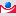 Наименование показателяГод периода прогнозированияГод периода прогнозированияГод периода прогнозированияГод периода прогнозированияГод периода прогнозированияГод периода прогнозированияГод периода прогнозированияНаименование показателяNN+1N+2N+3N+4…N+Х12345678…Наименование показателяГод периода прогнозированияГод периода прогнозированияГод периода прогнозированияГод периода прогнозированияГод периода прогнозированияГод периода прогнозированияГод периода прогнозированияНаименование показателяNN+1N+2N+3N+4…N+Х12345678Показатели консолидированного бюджета Казансколопатинского сельского поселения Верхнедонского районаПоказатели консолидированного бюджета Казансколопатинского сельского поселения Верхнедонского районаПоказатели консолидированного бюджета Казансколопатинского сельского поселения Верхнедонского районаПоказатели консолидированного бюджета Казансколопатинского сельского поселения Верхнедонского районаПоказатели консолидированного бюджета Казансколопатинского сельского поселения Верхнедонского районаПоказатели консолидированного бюджета Казансколопатинского сельского поселения Верхнедонского районаПоказатели консолидированного бюджета Казансколопатинского сельского поселения Верхнедонского районаПоказатели консолидированного бюджета Казансколопатинского сельского поселения Верхнедонского районаДоходы, в том числе:налоговые и неналоговые доходыбезвозмездные поступленияРасходыДефицит/профицитИсточники финансирования дефицита бюджетаПоказатели  бюджета Казансколопатинского сельского поселения Верхнедонского районаПоказатели  бюджета Казансколопатинского сельского поселения Верхнедонского районаПоказатели  бюджета Казансколопатинского сельского поселения Верхнедонского районаПоказатели  бюджета Казансколопатинского сельского поселения Верхнедонского районаПоказатели  бюджета Казансколопатинского сельского поселения Верхнедонского районаПоказатели  бюджета Казансколопатинского сельского поселения Верхнедонского районаПоказатели  бюджета Казансколопатинского сельского поселения Верхнедонского районаПоказатели  бюджета Казансколопатинского сельского поселения Верхнедонского районаДоходы, в том числе:налоговые и неналоговые доходыбезвозмездные поступленияРасходыДефицит/профицитИсточники финансирования дефицита бюджетаМуниципальный долгРасходы на финансовое обеспечение реализации муниципальных программ Казансколопатинского сельского поселенияРасходы на финансовое обеспечение реализации муниципальных программ Казансколопатинского сельского поселенияРасходы на финансовое обеспечение реализации муниципальных программ Казансколопатинского сельского поселенияРасходы на финансовое обеспечение реализации муниципальных программ Казансколопатинского сельского поселенияРасходы на финансовое обеспечение реализации муниципальных программ Казансколопатинского сельского поселенияРасходы на финансовое обеспечение реализации муниципальных программ Казансколопатинского сельского поселенияРасходы на финансовое обеспечение реализации муниципальных программ Казансколопатинского сельского поселенияРасходы на финансовое обеспечение реализации муниципальных программ Казансколопатинского сельского поселенияНаименование муниципальной  программы Казансколопатинского сельского поселенияГод периода прогнозированияГод периода прогнозированияГод периода прогнозированияГод периода прогнозированияГод периода прогнозированияГод периода прогнозированияГод периода прогнозированияНаименование муниципальной  программы Казансколопатинского сельского поселенияNN+1N+2N+3N+4…N+Х12345678…Итого